Przedmiot umowy1. Zamawiający powierza a Wykonawca przyjmuje do wykonania roboty polegające na bieżącej konserwacji dróg gruntowych, tłuczniowych na wyznaczonych przez Zamawiającego odcinkach, położonych na terenie Gminy Żnin , które swoim zakresem obejmują:Wykonanie bieżącej konserwacji dróg gminnych poprzez:ścięcie zawyżonego pobocza z odwozem materiału mechaniczne wykonanie koryta do głębokości 10 cm z ziemią do wykorzystania jako pobocze gruntowe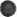   mechaniczne profilowanie równiarką i zagęszczenie istniejącego podłoża (nadania profilu podłużnego i poprzecznego drogi)  zakup, transport i ułożenie warstwy odsączającej z piasku wraz z zagęszczeniem  ułożenie rozściełaczem górnej warstwy z tłucznia wraz z zagęszczeniem  ręczne plantowanie i uzupełnienie pobocza gruntowego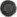 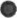 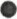 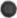 Przedmiotowa konserwacja nawierzchni wykonywana będzie z zastosowaniem jednej poniższych grubości warstw kruszywa:h=10 cm po zagęszczeniuh=15 cm po zagęszczeniuh=15 cm wraz z warstwą odsączającą piasku h=10 cm po zagęszczeniuSzacunkowa ilość powierzchni do remontu łącznie 	Roboty, które mogą wystąpić przy bieżącej konserwacji drogi gminnej - regulacja wysokościowa urządzeń podziemnych w pasie drogowym:regulacja pionowa włazów kanałowych kanalizacji sanitarnej lub kanalizacji deszczowej 	regulacja pionowa ulicznych kratek ściekowych 	regulacja pionowa zaworu wodociągowego lub gazowego 	regulacja pionowa studzienki telefonicznej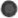 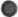 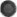 Szacunkowa liczba urządzeń do regulacji:Uzupełnienie ubytków w nawierzchni tłuczniem przy użyciu równiarki oraz mechanicznym zagęszczeniu walcem:mechaniczne profilowanie drogi równiarką wraz z rozłożeniem tłucznia równiarką (moc równiarki min. 100 KM)mechaniczne zagęszczanie drogi walcem wibracyjnym Szacunkowa ilość tłucznia: ……………Szacowana ilość powierzchni do profilowania nawierzchni równiarką oraz mechanicznego zagęszczenia walcem: ……………… m 2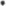 Zamawiający przewiduje, że zakres ilości powierzchni do remontu może ulec zwiększeniu do40% lub zmniejszeniu do 40 %.Szacunkowa ilość godzin pracy równiarki i walca………… godzin.Z tego tytułu Wykonawca nie będzie wnosił żadnych roszczeń, w tym finansowych.Realizacja przedmiotu zamówienia odbywać się będzie sukcesywnie. Zamawiający, w zależności od rzeczywistych bieżących potrzeb, będzie zlecał Wykonawcy w formie zgłoszenia potrzeby realizacji danego zakresu przedmiotu umowy, przesłanych do Wykonawcy na adres e — mail:Koszty zleceń częściowych rozliczane będą w oparciu o ceny jednostkowe określone w formularzu ofertowym.Wykonawca odpowiada za skutki niezapoznania się z przesłaną prawidłowo przez Zamawiającego wiadomością.Szczegółowy zakres oraz kolejność prac zostanie każdorazowo określona w zleceniu (odcinek drogi, szerokość pasa objętego robotami, rodzaj materiału, sposób wykonania robót) przez pracownika Zamawiającego.Roboty będą prowadzone bez zamykania ruchu drogowego na czas prowadzenia prac.Wykonawca zobowiązany jest rozpocząć realizację każdego zlecenia w ciągu 72 godzin od chwili przekazania zlecenia, chyba że jest to niemożliwe z przyczyn od Wykonawcy niezależnych. W takim przypadku Wykonawca natychmiast o tym fakcie poinformuje Zamawiającego. Zamawiający dokona każdorazowo weryfikacji przyczyny zaistniałego opóźnienia w wykonaniu zlecenia, kwalifikując ją jako zależną od Wykonawcy lub nie, co może wiązać się z negatywnymi konsekwencjami dla Wykonawcy.Czas reakcji stanowi fizyczne podjęcie przez Wykonawcę wykonywania robót w zakresie zgłoszonym każdorazowo przez Zamawiającego. Zgłoszenie stanowi elektroniczne (e-mail podany w treści niniejszej umowy) poinformowanie Wykonawcy o potrzebie wykonania danego zakresu robót.Maksymalny czas podstawienia sprzętu zastępczego w sytuacji awarii sprzętu wyznaczonego do realizacji przedmiotu umowy wynosi 24 godziny.Termin realizacjiRealizacja umowy będzie przebiegała w terminie od dnia podpisania umowy do dnia 31.03.2023 roku.Określony zakres robót do wykonania będzie wskazywał każdorazowo Zamawiający sukcesywnie, według rzeczywistych potrzeb.Usterki,które	zostaną	zgłoszone	przez	e—mail	przez	Zamawiającego, a które zagrażają bezpieczeństwu ruchu drogowego, Wykonawca musi usunąć najpóźniej w dniu następnym po otrzymaniu zgłoszenia.Zamawiający zastrzega sobie prawo do przeprowadzenia niezapowiedzianych kontroli Wykonawcy w zakresie posiadanego sprzętu, jego sprawności i dostępności zgodnie z załączonym wykazem sprzętu. Wykonawca zobowiązany jest przedstawić sprzęt wymieniony w załącznik nr 3 do SWZ.Obowiązki i odpowiedzialność WykonawcyWykonawca zobowiązuje się do wykonania przedmiotu umowy zgodnie z warunkami przedstawionymi przez Zamawiającego w SWZ oraz specyfikacji technicznej wykonania i odbioru robót przestrzegania przepisów prawa, w szczególności przepisów bhp, przepisów ruchu drogowego i ochrony środowiska.Wykonawca ma obowiązek wykonać roboty oraz usunąć ewentualne wady z należytą starannością, zgodnie z postanowieniami umowy, zasadami sztuki budowlanej i wiedzy technicznej, a w szczególności odtworzyć uszkodzone w trakcie prowadzonych prac znaki graniczne najpóźniej w dniu następnym po dniu otrzymania zlecenia.Jeżeli Wykonawca nie usunie wykrytych wad w terminie 2 dni, Zamawiający może zlecić ich usunięcie innemu Wykonawcy. O zamiarze powierzenia usunięcia wad innemu Wykonawcy Zamawiający powiadamia Wykonawcę z co najmniej trzydniowym wyprzedzeniem. Koszt usunięcia wad przez innego Wykonawcę zostanie w takim przypadku potrącony z wynagrodzenia Wykonawcy.Do obowiązków Wykonawcy należy:a) uzyskanie od gestorów uzbrojenia informacji o istniejącym uzbrojeniu na drogach przeznaczonych do naprawy przed przystąpieniem do wykonania przedmiotu umowy, b) ponoszenie odpowiedzialności za skutki spowodowane uszkodzeniem lub zniszczeniem podczas prowadzenia robót urządzeń podziemnych (włazy, zasuwy wodociągowe, gazowe, hydranty, studnie telefoniczne, itp.) wraz z zobowiązaniem do ich naprawy,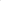 prowadzenie robót drogowych w sposób zapewniający prawidłową organizację ruchu drogowego, dającą mieszkańcom możliwość dojazdu do poszczególnych nieruchomości, ponoszenie odpowiedzialności wobec osób trzecich za szkody powstałe w wyniku prowadzonych robót,prowadzenie robót w sposób niepowodujący szkód, w tym zagrożenia bezpieczeństwa ludzi i mienia oraz zapewniający ochronę uzasadnionych interesów osób trzecich, pod rygorem odpowiedzialności cywilnej za powstałe szkody, zapewnienie materiałów niezbędnych do wykonania przedmiotu umowy,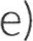 f) ponoszenie odpowiedzialności za ewentualne szkody i straty powstałe podczas realizacji przedmiotu umowy oraz w okresie gwarancyjnym. o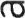 OdbiórWykonawca zobowiązany jest do dokonania Zamawiającemu zgłoszenia zakończenia robót telefonicznie lub mailowo.Jeżeli w toku czynności odbiorowych zostaną stwierdzone wady to Zamawiającemu przysługują następujące uprawnienia:jeżeli wady nadają się do usunięcia może on odmówić odbioru do czasu usunięcia wad przez Wykonawcę w terminie wskazanym przez Zamawiającego,Jeżeli wady nie nadają się do usunięcia to:jeżeli nie uniemożliwiają one użytkowania zgodnie z przeznaczeniem Zamawiający może obniżyć odpowiednio wynagrodzenie,jeżeli wady uniemożliwiają użytkowanie zgodnie z przeznaczeniem Zamawiający może odstąpić od umowy z przyczyn leżących po stronie Wykonawcy.3. Strony postanawiają, że z czynności odbioru będzie spisany protokół odbioru końcowego zawierający wszelkie ustalenia dokonane w toku odbioru, jak też terminy wyznaczone przez Zamawiającego na usunięcie przez Wykonawcę stwierdzonych wad i usterek.Wynagrodzenie i warunki płatnościWysokość wynagrodzenia należnego Wykonawcy zostanie obliczona na podstawie robót rzeczywiście wykonanych, w oparciu o ceny jednostkowe podane przez Wykonawcę w kosztorysie ofertowym.Strony ustalają, że za wykonanie przedmiotu umowy Wykonawca otrzyma wynagrodzenie za faktycznie wykonanie ilości poszczególnych rodzajów robót w oparciu o poniższe ceny jednostkowe, zgodnie ze złożoną ofertą:oWarunki płatności:rozliczenie robót: za przedmiot umowy odbywać się będzie na postawie faktur częściowych. Wykonawca będzie wystawiał fakturę za dany miesiąc do dnia 10-go dnia następnego miesiąca,płatność nastąpi w terminie 30 dni od daty dostarczenia Zamawiającemu prawidłowo wystawionej faktury, z zachowaniem uwarunkowań określonych w niniejszej umowie oraz SWZ (również w zakresie Podwykonawstwa);Ostateczne wynagrodzenie należne Wykonawcy zostanie każdorazowo ustalone po odbiorze robót budowlanych, stanowiących przedmiot umowy, zatwierdzonych protokołem odbioru wykonanych robót określonych zgodnie z potrzebami Zamawiającego na podstawie wykazu ilości wykonanej powierzchni zgodnie z przyjętymi cenami jednostkowymi.W przypadku zawarcia umowy/umów z Podwykonawcą/Podwykonawcami na zasadach określonych w niniejszej umowie oraz SWZ, zapłata wynagrodzenia Wykonawcy nastąpi w terminie do 30 dni od daty doręczenia Zamawiającemu faktury wraz z oświadczeniem/ oświadczeniami Podwykonawcy/Podwykonawców o braku zaległych płatności od Wykonawcy, albo oświadczenia Wykonawcy wyjaśniającego dlaczego Podwykonawca odmówił złożenia oświadczenia (w takim przypadku Zamawiający zweryfikuje treść oświadczenia), na zasadach określonych w niniejszej umowie.W przypadku niedostarczenia oświadczeń wszystkich Podwykonawców (w tym dalszych Podwykonawców) lub dostarczenia oświadczeń, z których wynika, że Wykonawca zalega z płatnościami wobec takich Podwykonawców w związku z realizacją prac, a także w przypadku dostarczenia oświadczeń potwierdzających istnienie sporu, Zamawiający będzie miał prawo do wstrzymania płatności stosownej części faktury, przy czym powyższe nie stanowi opóźnienia w zapłacie i nie będzie skutkować naliczeniem odsetek od nieterminowych płatności. Zatrzymana kwota stanowić będzie zabezpieczenie roszczenia Podwykonawcy (w tym dalszego podwykonawcy) w stosunku do Zamawiającego do czasu, aż roszczenie Podwykonawcy zostanie zaspokojone albo oddalone przez odpowiedni sąd lub arbitraż albo Podwykonawca zrzeknie się roszczenia. Wstrzymana płatność zostanie zwolniona przez Zamawiającego mimo nieprzedstawienia oświadczenia Podwykonawcy (dalszego Podwykonawcy), jeśli ten bezpodstawnie odmawia jego podpisania, a Wykonawca bezspornie udowodni poprzez przedstawienie stosownych dokumentów, ze należne płatności zostały wykonane.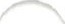 W każdym przypadku korzystania ze świadczeń Podwykonawcy Wykonawca ponosi pełną odpowiedzialność za realizację zobowiązań przez Podwykonawcę jak za własne działania lub zaniechania, niezależnie od osobistej odpowiedzialności Podwykonawcy wobec Zamawiającego. 7. Wynagrodzenie będzie płatne przelewem na konto Wykonawcy wskazane na fakturze.W przypadku uchylania się Wykonawcy, Podwykonawcy lub dalszego Podwykonawcy od obowiązku zapłaty wymaganego wynagrodzenia za zakres wykonany przez Podwykonawcę lub dalszego Podwykonawcę w ramach przedmiotu zamówienia, biorąc pod uwagę zaakceptowane przez Zamawiającego umowy o podwykonawstwo, Zamawiający dokona zapłaty wynagrodzenia na zasadach ustalonych w ustawie z dnia 29 stycznia 2004r. Prawo zamówień publicznych, Kodeks cywilny i niniejszej umowie.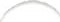 Wykonawca nie może bez zgody Zamawiającego dokonać cesji wierzytelności przysługującej mu od Zamawiającego z tytułu realizacji niniejszej umowy.56Wady1. W przypadku stwierdzenia uszkodzenia, wady (lub uzyskania informacji o nim) Wykonawca zobowiązuje się do:niezwłocznego zabezpieczenia miejsca uszkodzenia,usunięcia wady w czasie nie dłuższym niż 2 dni robocze od wezwania do usunięcia wady O (elektronicznie, na adresy wskazane w niniejszej umowie).W przypadku stwierdzenia usterek lub wad Zamawiający pisemnie zawiadomi o tym fakcie Wykonawcę. W ciągu 3 dni od zawiadomienia spisany zostanie protokół ustalający okoliczności powstania usterek lub wad.Niestawienie się Wykonawcy do czynności spisania protokołu oznacza uznanie wykonania prac w ramach ust. 2Kary umowneStrony ustalają następujące kary umowne:Zamawiający jest zobowiązany do zapłaty Wykonawcy kary umownej w przypadku odstąpienie przez Wykonawcę od umowy z przyczyn, za które odpowiada Zamawiający w wysokości 10% wynagrodzenia całkowitego brutto określonego w S 5 ust. 2 umowy, z wyjątkiem okoliczności określonych w art. 145 ustawy Prawo Zamówień Publicznych.Wykonawca jest zobowiązany do zapłaty Zamawiającemu kar umownych z tytułu niewykonania lub nienależytego wykonania oraz nieterminowego wykonania przedmiotu umowy:za opóźnienie w wykonaniu przedmiotu umowy w wysokości 0,5% wynagrodzenia całkowitego brutto określonego w S 5 ust. 2 umowy za każdy dzień opóźnienia, licząc od umownego terminu jego wykonania,za opóźnienia w usunięciu wad lub usterek w wysokości 0,5% wynagrodzenia całkowitego brutto określonego w S 5 ust. 2 umowy za każdy dzień opóźnienia, licząc od wyznaczonej przez Zamawiającego daty usunięcia wad lub usterek,za odstąpienie od umowy przez Zamawiającego lub Wykonawcę z przyczyn leżących po stronie Wykonawcy w wysokości 10% wynagrodzenia całkowitego brutto określonego w S 5 ust. 2 umowy,z tytułu braku zapłaty lub nieterminowej zapłaty wynagrodzenia należnego podwykonawcom lub dalszym podwykonawcom - 0,1% wynagrodzenia całkowitego brutto, określonego w S 5 ust. 2 umowy za każdy dzień opóźnienia w zapłacie, naliczaną od terminu zapłaty wynikającego z umowy łączącej podwykonawcę z Wykonawcą lub podwykonawcę z dalszym podwykonawcą,z tytułu nieprzedłożenia do zaakceptowania projektu umowy o podwykonawstwo, której przedmiotem są roboty budowlane lub projektu jej zmiany - 3000 zł,z tytułu nieprzedłożenia poświadczonej za zgodność z oryginałem kopii umowy o podwykonawstwo lub jej zmiany - 3000 zł, z tytułu braku zmiany umowy o podwykonawstwo w zakresie terminu zapłaty, na skutek zastrzeżeń, o których mowa w niniejszej umowie - 3000 zł,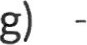 za wprowadzenie na plac budowy Podwykonawcy robót budowlanych, który nie został zgłoszony Zamawiającemu w wysokości 5.000 zł za każde zdarzenie,w przypadku niewykonania przez Wykonawcę któregokolwiek z obowiązków w zakresie zatrudnienia na umowę o pracę osób w zakresie realizacji zamówienia, w szczególności za niezatrudnienie na podstawie umowy o pracę w rozumieniu przepisów Ustawy z dnia 26 czerwca 1974 roku Kodeks pracy, pracowników wykonujących pracę zgodnie z pkt. 1, Wykonawca zapłaci karę umowną w wysokości 1.000,00 PLN, za każdy przypadek niewywiązania się przez Wykonawcę z któregokolwiek z obowiązków w tym zakresie.W przypadku gdy szkoda przewyższa wysokość kar umownych, każda ze Stron zastrzega sobie prawo dochodzenia odszkodowania uzupełniającego na zasadach ogólnych.Wykonawca wyraża zgodę na potrącenie naliczonych przez Zamawiającego kar umownych o z przysługującego Wykonawcy wynagrodzenia.PodwykonawcyWykonawca, w związku z wykonywaniem przedmiotu Umowy, może korzystać z podwykonawstwa w zakresie określonym w ofercie lub za pisemną zgodą Zamawiającego. Jeżeli Wykonawca zechce powierzyć Podwykonawcy wykonanie części przedmiotu Umowy w trakcie jej realizacji, Zamawiający może udzielić Wykonawcy zgody na korzystanie z podwykonawstwa z uwzględnieniem postanowień art. 36ba Ustawy Pzp, na podstawie pisemnego wniosku Wykonawcy. Wniosek Wykonawcy winien wskazywać szczegółowo powody, dla których nie może on zrealizować przedmiotu umowy bez udziału Podwykonawcy, zakres robót, który chciałby podzlecić i wartość wynagrodzenia za ich wykonanie, wraz z nazwą i adresem Podwykonawcy oraz dokumentami potwierdzającymi, iż Podwykonawca jest zdolny do wykonania części zamówienia - odpowiednio w zakresie, w jakim Wykonawca zobowiązany był wykazać swą zdolność do realizacji danej części zamówienia, podczas gdy ubiegał się o udzielenie mu zamówienia.Wykonawca odpowiada za działania i zaniechania Podwykonawców, dalszych Podwykonawców ich przedstawicieli lub pracowników jak za własne działania lub zaniechania.Wykonawca, Podwykonawca lub dalszy Podwykonawca, jest zobowiązany do przedłożenia Zamawiającemu projektu Umowy o podwykonawstwo, którego przedmiotem są roboty budowlane, a także projektu dokumentu obejmującego treść jej zmiany, z tym, że Podwykonawca lub dalszy Podwykonawca jest obowiązany dołączyć do projektu Umowy lub dokumentu obejmującego treść jej zmiany swą zgodę na zawarcie Umowy lub jej zmianę. Z treści zgody musi jednoznacznie wynikać, iż Podwykonawca lub dalszy Podwykonawca zgodził się na wszystkie warunki określone w umowie lub w dokumencie obejmującym treść jej zmiany.Maksymalna kwota odpowiedzialności Zamawiającego względem Podwykonawców nie może przekroczyć wartości określonej w oświadczeniu Wykonawcy zawartym w jego ofercie, a w przypadku, o którym mowa w pkt 1, wartości zaakceptowanej przez Zamawiającego w ramach wyrażonej zgody na korzystanie z podwykonawstwa. Wykonawca nie może zawrzeć Umowy o podwykonawstwo, w przypadku gdy w wyniku jej zawarcia łączna wartość umów o podwykonawstwo przekroczyłaby wartość wskazaną w ofercie lub wartość zaakceptowaną przez Zamawiającego w ramach wyrażonej zgody na korzystanie z podwykonawstwa.Wykonawca nie może zawrzeć Umowy z Podwykonawcą bez uzyskania akceptacji Zamawiającego projektu Umowy o podwykonawstwo, której przedmiotem są roboty budowlane, a także nie może dokonać zmiany tej Umowy.Jeżeli Zamawiający, w terminie 14 dni od przedstawienia mu przez Wykonawcę projektu Umowy z Podwykonawcą lub projektu jej zmiany, nie zgłosi w formie pisemnej zastrzeżeń do projektu, uważa się że Zamawiający zaakceptował projekt Umowy z Podwykonawcą lub jej zmiany.Wykonawca, Podwykonawca lub dalszy Podwykonawca zobowiązany jest przedłożyć Zamawiającemu poświadczoną za zgodność z oryginałem kopię zawartej Umowy o podwykonawstwo, której przedmiotem są roboty budowlane, a także dokument obejmujący zmianę tej Umowy, w terminie 7 dni od dnia jej zawarcia lub dokonania zmiany.Wykonawca może wyrazić zgodę na zawarcie Umowy pomiędzy Podwykonawcą a dalszym Podwykonawcą, przy uwzględnieniu warunków niniejszej Umowy, pod warunkiem, że łączna wartość zobowiązań z tytułu podwykonawstwa nie przekroczy wartości, o której mowa w pkt 4, a także z uwzględnieniem warunków zaakceptowanych przez ZamawiającegoW umowie o podwykonawstwo oraz w umowie o dalsze podwykonawstwo Wykonawca i Podwykonawca są obowiązani - odpowiednio, zawrzeć następujące istotne postanowienia:Data zawarcia umowy o podwykonawstwo:Wykonawca: (pełna nazwa i adres, numer NIP), któremu Zamawiający udzielił zamówienia,Podwykonawca: (pełna nazwa i adres, NIP), podmiot z którym Wykonawca zawarł umowę, na wykonanie części zamówienia,Dalszy Podwykonawca: (pełna nazwa i adres, NIP), podmiot, z którym Podwykonawca zawarł umowę o podzlecenie podwykonawstwa (jeżeli dotyczy),Przedmiot Umowy,Przedmiot Umowy o podwykonawstwo stanowi część zamówienia publicznego udzielonego	Wykonawcy na podstawie	Umowy z dnia	nr		na wykonanie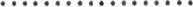  W ramach Umowy o podwykonawstwo, wykonane zostaną następujące roboty i prace....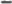 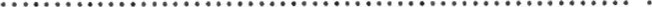 Termin wykonania Umowy o podwykonawstwo:  (który nie może być dłuższy niż termin realizacji zamówienia).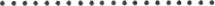 Wynagrodzenie: (wynagrodzenie netto, stawka podatku od towarów i usług, wynagrodzenie brutto; w umowie należy przywołać odpowiedni załącznik, z którego treści wynika kwota wynagrodzenia, w szczególności kosztorys lub cennik).  Rozliczenia i sposób płatności: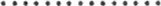 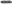 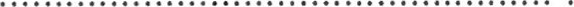 Postanowienia szczegółowe w zakresie podwykonawstwa:Podwykonawca lub dalszy Podwykonawca części zamówienia jest obowiązany do przedłożenia Zamawiającego projektu Umowy o podwykonawstwo, której przedmiot obejmuje roboty budowlane, a także projektu jej zmiany, przy czym dalszy Podwykonawca zobowiązany jest dołączyć do projektu Umowy lub jej zmiany wyraźną zgodę na zawarcie Umowy o podwykonawstwo lub jej zmiany o treści zgodnej z projektem Umowy. Z treści zgody musi jednoznacznie wynikać, iż Podwykonawca lub Dalszy podwykonawca zgodził się na wszystkie warunki określone w umowie lub dokumencie obejmującym treść zmian;Termin zapłaty wynagrodzenia Podwykonawcy lub dalszego Podwykonawcy, określony w umowie o podwykonawstwo, nie może być dłuższy niż 30 dni od dnia doręczenia Wykonawcy, Podwykonawcy lub dalszemu Podwykonawcy faktury lub faktur albo rachunku lub rachunków, potwierdzających wykonanie zleconej Podwykonawcy lub dalszemu Podwykonawcy roboty budowlanej, dostawy lub usługi;Podwykonawca nie może zawrzeć Umowy z dalszym Podwykonawcą, bez uzyskania akceptacji Zamawiającego projektu Umowy o podwykonawstwo, której przedmiot obejmuje roboty budowlane;Wykonawca obowiązany jest informować Zamawiającego o wysokości wynagrodzenia należnego Podwykonawcom lub dalszym Podwykonawcom oraz o wysokości kwot im zapłaconych za wykonanie robót budowlanych, objętych zaakceptowaną przez Zamawiającego umową o podwykonawstwo.Zamawiający może dokonać bezpośredniej zapłaty wymagalnego wynagrodzenia przysługującego Podwykonawcy lub dalszemu Podwykonawcy, który zawarł zaakceptowaną przez Zamawiającego umowę o podwykonawstwo, której przedmiotem są roboty budowlane oraz wobec której Zamawiający nie wyraził sprzeciwu, lub który zawarł przedłożoną Zamawiającemu umowę o podwykonawstwo, której przedmiotem są dostawy lub usługi - w przypadku uchylenia się od obowiązku zapłaty wynagrodzenia, odpowiednio - przez Wykonawcę, Podwykonawcę lub dalszego Podwykonawcę - w ramach maksymalnej kwoty odpowiedzialności Zamawiającego względem Podwykonawców.Bezpośrednia zapłata obejmuje wyłącznie należne wynagrodzenie z tytułu Umowy o podwykonawstwo, bez odsetek, należnych Podwykonawcy lub dalszemu Podwykonawcy.Przed dokonaniem bezpośredniej zapłaty, Zamawiający przekaże Wykonawcy informację o zamiarze bezpośredniej zapłaty na rzecz Podwykonawcy lub dalszego Podwykonawcy i umożliwi mu zgłoszenie w formie pisemnej uwag dotyczących zasadności bezpośredniej zapłaty wynagrodzenia Podwykonawcy lub dalszemu Podwykonawcy w terminie 7 dni od dnia doręczenia o tej informacji.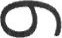 Termin zapłaty wynagrodzenia Podwykonawcy lub dalszego Podwykonawcy, przewidziany w umowie o podwykonawstwo, nie może być dłuższy niż 30 dni od dnia doręczenia Wykonawcy, Podwykonawcy lub dalszemu Podwykonawcy faktury lub rachunku, potwierdzających wykonanie zleconych Podwykonawcy lub dalszemu Podwykonawcy robót budowlanych, dostawy lub usługi.W przypadku zgłoszenia przez Wykonawcę uwag, o których mowa w ust. 12 Zamawiający może:nie dokonać bezpośredniej zapłaty wynagrodzenia Podwykonawcy lub dalszemu Podwykonawcy, jeżeli Wykonawca wykaże niezasadność takiej zapłaty,złożyć do depozytu sądowego kwotę potrzebną na pokrycie wynagrodzenia Podwykonawcy lub dalszego Podwykonawcy, w przypadku istnienia zasadniczej wątpliwości Zamawiającego co do wysokości należnej zapłaty lub podmiotu, któremu płatność się należy,dokonać bezpośredniej zapłaty wynagrodzenia Podwykonawcy lub dalszemu Podwykonawcy, jeżeli Podwykonawca lub dalszy Podwykonawca wykaże zasadność takiej zapłaty.Wynagrodzenie Wykonawcy płatne będzie po doręczeniu Zamawiającemu przez Wykonawcę faktury albo rachunku, wystawionego po protokolarnym odbiorze prac, zgodnie z treścią SWZ oraz umowy. Wynagrodzenie zostanie przekazane na rachunek Wykonawcy w terminie do 30 dni od dnia otrzymania przez Zamawiającego prawidłowo wystawionej faktury albo rachunku.W przypadku, gdy Wykonawca zlecił Podwykonawcy wykonanie części prac, Wykonawca będzie dołączał do każdej faktury oraz rachunku przekazywanych Zamawiającemu oświadczenia Podwykonawców, podpisane przez osoby uprawnione do reprezentacji Podwykonawcy, potwierdzające otrzymanie wszystkich należnych im kwot z tytułu realizacji umów o podwykonawstwo za części zamówienia, których faktury dotyczą oraz kopie faktur Podwykonawców, potwierdzone przez Podwykonawców za zgodność z oryginałem, wraz z potwierdzeniami dokonanych przelewów - w wysokości odpowiadającej wartości dostarczonych faktur lub rachunków. W przypadku nie przekazania Zamawiającemu wymienionych dokumentów, Zamawiający dokonuje zapłaty wynagrodzenia wyłącznie w zakresie, w jakim przestawiono mu wszystkie niebudzące zastrzeżeń wymagane dokumenty.W przypadku gdy strony Umowy o podwykonawstwo, której przedmiotem są dostawy lub usługi, ustaliły w niej, w szczególności w wyniku zmiany tej Umowy, termin zapłaty wynagrodzenia Podwykonawcy dłuższy niż 30 dni od dnia wykonania zobowiązania, Zamawiający wzywa Wykonawcę do doprowadzenia zmiany tej Umowy, wyznaczając mu w tym celu odpowiedni termin, nie krótszy jednak niż 7 dni, tak aby termin zapłaty wynagrodzenia Podwykonawcy, ustalony w umowie o podwykonawstwo, nie był dłuższy niż 30 dni od dnia wykonania zobowiązania podwykonawcy - pod rygorem powstania uprawnienia Zamawiającego do żądania zapłaty kary umownej, określonej w umowie.Niekompletne, błędnie albo budzące inne zastrzeżenia faktury albo rachunki, Wykonawca będzie obowiązany niezwłocznie skorygować lub anulować i wystawić poprawne.W przypadku dokonania zapłaty przez Zamawiającego bezpośrednio na rzecz Podwykonawcy lub dalszego Podwykonawcy, Wykonawca jest zobowiązany do zwrotu Zamawiającemu wszelkich kwot zapłaconych z tego tytułu na rzecz Podwykonawcy lub dalszego Podwykonawcy. W takim przypadku, Zamawiający dokona potrącenia wierzytelności wobec Wykonawcy z tytułu wypłaconego wynagrodzenia z wierzytelnością Wykonawcy z tytułu wynagrodzenia określonego w niniejszej umowie.Jeżeli Wykonawca powoływał się, na zasadach określonych w art. 22a Ustawy PZP na zasoby Podwykonawców lub innych podmiotów, w celu wykazania spełnienia warunków udziału w postępowaniu o których mowa w art. 22 ust. lb Ustawy, ich wykaz zawarty jest w dokumentach złożonych przez Wykonawcę.Zgodnie z treścią art. 36b ust. 2 Ustawy Pzp, jeżeli zmiana albo rezygnacja z Podwykonawcy dotyczy podmiotu, na którego zasoby Wykonawca powoływał się na zasadach określonych w art. 22a ust. 1 Ustawy Pzp, w celu wykazania spełniania warunków udziału w postępowaniu, o których mowa w art. 22 ust. lb, Wykonawca jest obowiązany wykazać Zamawiającemu, iż proponowany inny Podwykonawca lub Wykonawca samodzielnie spełnia je w stopniu nie mniejszymniż inny Podwykonawca, na którego zasoby Wykonawca powoływał się w trakcie postepowania o udzielenie zamówienia.W celu dokonania zmiany Podwykonawcy, Wykonawca złoży Zamawiającemu wniosek o zmianę Podwykonawcy przed przystąpieniem nowego Podwykonawcy do realizacji części Umowy powierzonej Podwykonawcy, w terminie umożliwiającym jego ocenę przez Zamawiającego. Do wniosku Wykonawca załączy dokumenty odpowiednio potwierdzające spełnianie warunków udziału w postępowaniu, w stopniu nie mniejszym niż wymagany w trakcie tego postępowania oraz pozostałe wymagane przez Zamawiającego.Na wniosek Zamawiającego, Wykonawca bezzwłocznie dostarczy Zamawiającemu szczegółowe informacje dotyczące Podwykonawców i jego/ich dalszych Podwykonawców w zakresie prac powierzonych każdej takiej jednostce oraz dotyczące osiągniętego w dacie przygotowania takiej informacji etapu prac, faktur wystawionych przez nich oraz udokumentowanego podsumowania płatności dokonanych na ich rzecz do dnia sporządzenia takiej informacji.Odstąpienie od umowy1. Zamawiającemu przysługuje prawo odstąpienia od umowy, w szczególności, gdy:zostanie ogłoszona upadłość, zgłoszony wniosek o upadłość lub nastąpi likwidacja firmy Wykonawcy,zostanie wydany nakaz zajęcia majątku Wykonawcy uniemożliwiający wykonanie umowy,opóźnienie w realizacji umowy przez Wykonawcę przekroczy 14 dni,Wykonawca nie wykonuje usługi zgodnie z umową i obowiązującymi przepisami lub też nienależycie wykonuje swoje zobowiązania umowy;2. Wykonawcy przysługuje prawo odstąpienia od umowy w szczególności, gdy:Zamawiający nie wywiązuje się z obowiązku zapłaty, mimo dodatkowego wezwania w terminie 1 miesiąca od upływu terminu do zapłaty faktur określonego w niniejszej umowie;Zamawiający odmawia bez uzasadnionej przyczyny odbioru usług.Prawo odstąpienia od umowy przysługuje stronom w terminie 30 dni od dnia powzięcia wiadomości o zaistnieniu przyczyny odstąpienia od umowy, w szczególności którejkolwiek z przyczyn wskazanych w S8 ust. 1 niniejszej umowy.Odstąpienie od umowy powinno nastąpić w formie pisemnej pod rygorem nieważności oraz zawierać uzasadnienie.W razie odstąpienia od umowy strony dokonają rozliczenia realizacji umowy według stanu protokołów odbioru na dzień odstąpienia od umowy, w terminie 30 dni od dnia odstąpieniaZmiany umowyWszelkie zmiany, jakie strony chciałyby wprowadzić do ustaleń wynikających z niniejszej umowy, wymagają formy pisemnej i zgody obu stron pod rygorem nieważności takich zmian.Oprócz przypadków wymienionych w treści Kodeksu Cywilnego Stronom przysługuje prawo do odstąpienia od umowy w następujących sytuacjach:1) wynikającym ze zmian przepisów prawa w zakresie mającym wpływ na realizację przedmiotu umowy, 2) zmiany będącej następstwem okoliczności leżących po stronie Zamawiającego, w szczególności wstrzymanie realizacji umowy przez Zamawiającego z przyczyn od niego niezależnych oraz innych przyczyn zewnętrznych niezależnych od Zamawiającego oraz Wykonawcy, w tym zmiana stawki podatku VAT, skutkujące niemożliwością prowadzenia działań w celu wykonania umowy.3) Zamawiającemu przysługuje prawo do odstąpienia od umowy z winy Wykonawcy w przypadku	potwierdzenia przeprowadzonymi badaniami,	na zasadach określonych	w niniejszej umowie, że dostarczona partia towaru nie spełnia wymogów wskazanych i opisanych w opisie przedmiotu zamówienia	o 4) Zamawiającemu przysługuje prawo do odstąpienia od umowy z winy Wykonawcy	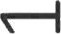 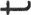 w przypadku 3 - krotnego nie dostarczenia kamienia w ustalonym przez Zamawiającego terminie.5) Wykonawcy przysługuje prawo odstąpienia od umowy w szczególności jeżeli:-Zamawiający nie wywiązuje się z obowiązku zapłaty faktur mimo dodatkowego wezwania w terminie 30 dni od upływu terminu na zapłatę faktur określonego w umowie, Zamawiający zawiadomi Wykonawcę, iż wobec zaistnienia uprzednio nieprzewidzianych okoliczności nie będzie mógł spełnić swoich zobowiązań umownych wobec Wykonawcy.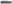 Odstąpienie przez Zamawiającego od niniejszej umowy z przyczyn leżących po stronie Wykonawcy nie powoduje utraty możliwości dochodzenia przez Zamawiającego zastrzeżonych w umowie kar umownych.W przypadku odstąpienia od umowy przez Zamawiającego, Wykonawca może żądać wyłącznie wynagrodzenia należnego z tytułu wykonanej prawidłowo części umowy.